Supplementary file 1pMR10 and pZE12 reporter plasmids constructionSupplementary file 1A. The pMR10-BG construct. The pMR10-BG plasmid was derived from pMR10 (Roberts et al., 1996) by exchanging lacZ and oriT with a multicloning site. Grey: flanking sequences of the parental pMR10 plasmid. Red: HindIII and BamHI restriction sites.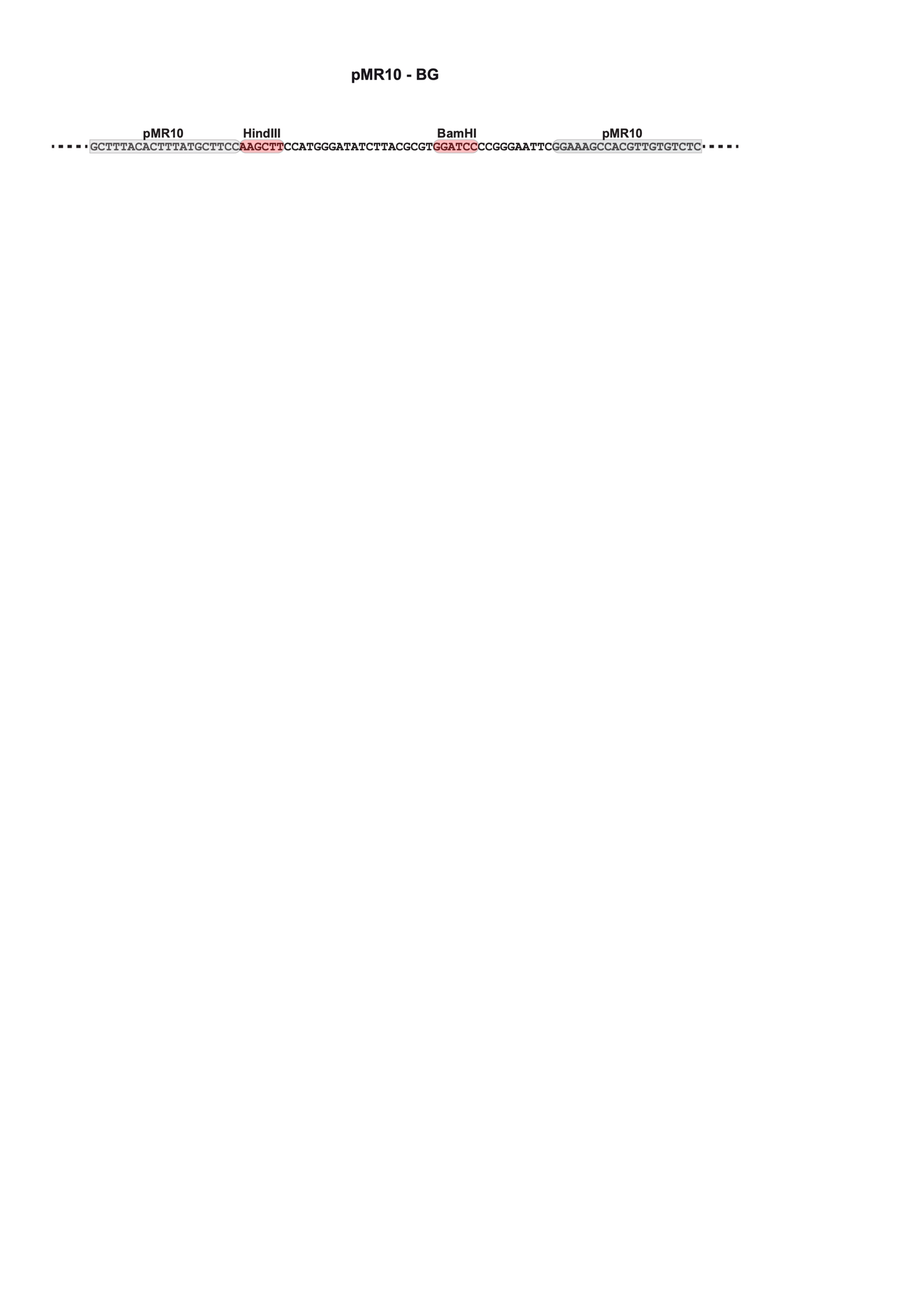 Supplementary file 1B. The pMR10-PdnaA-5'UTRdnaA-Nt-eGFP construct. The pMR10-PdnaA-5'UTRdnaA-Nt-eGFP reporter plasmid was derived upon digestion of pMR10-BG with HindIII and BamHI (restriction sites in red). The insert comprised, the rrnB1-T1T2 terminator (yellow), 245 bp upstream of the dnaA transcription start site (PdnaA - purple), the 5'UTRdnaA (blue), the first 78 bp of dnaA open reading frame (orange), the eGFP gene (green) and 63 bp downstream of the dnaA stop codon (3'UTRdnaA - pink).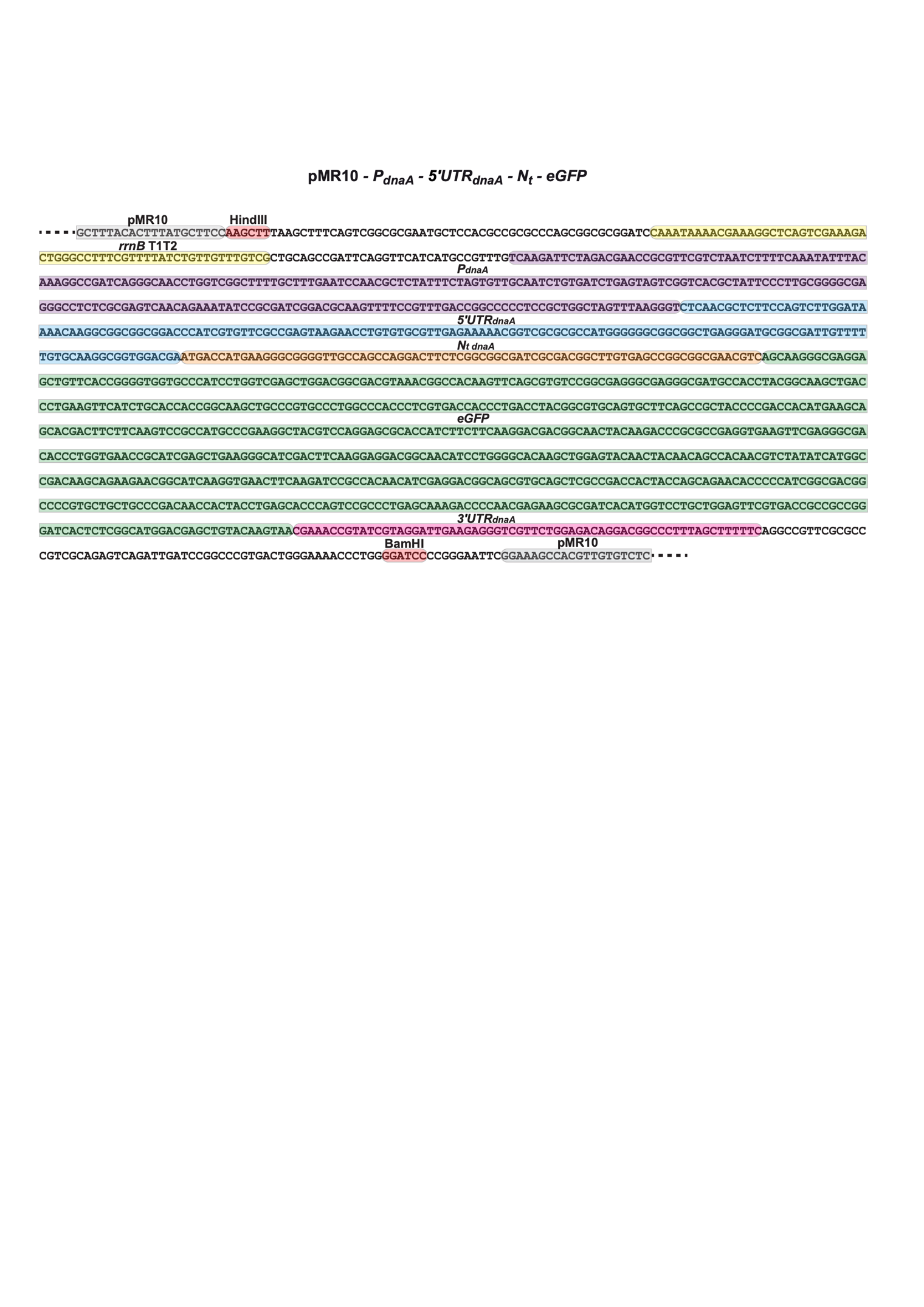 Supplementary file 1C. The pZE12-BG construct. Plasmid pZE12-BG was derived from the pZE12-luc plasmid by deleting the luciferase gene and part of the PO1 promoter. In grey, the flanking sequences of the original pZE12-luc plasmid.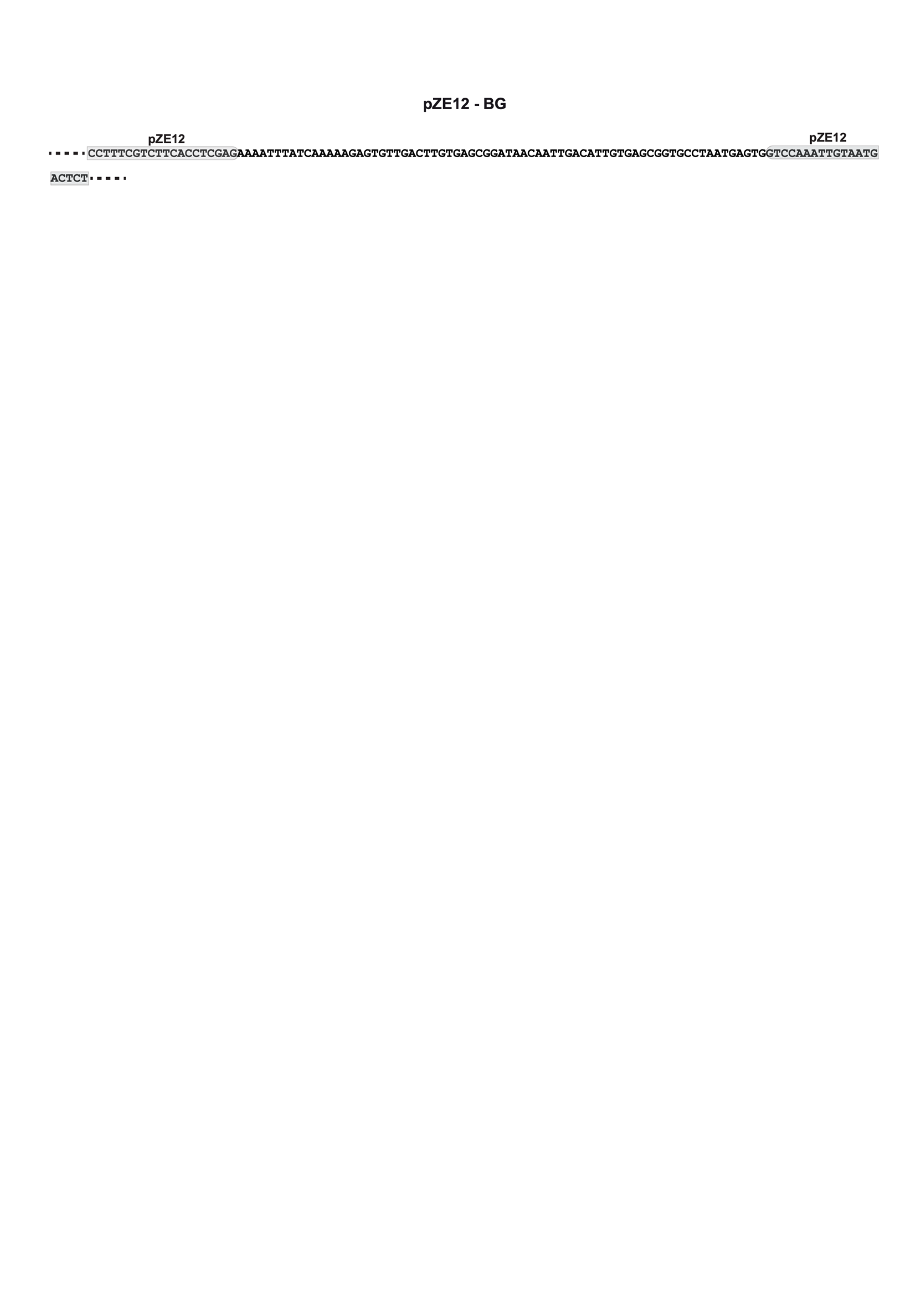 Supplementary file 1D. The pZE12-PO1-5'UTRdnaA-Nt-eGFP construct. The pZE12-PO1-5'UTRdnaA-Nt-eGFP reporter plasmid, was obtained from the pZE12-luc plasmid by exchanging the luciferase gene downstream of the Lambda O1 promoter (PO1 – purple) with an insert containing the 5'UTRdnaA (blue), the first 78 nt of dnaA open reading frame (orange), the eGFP gene (green) and the 3'UTRdnaA (pink).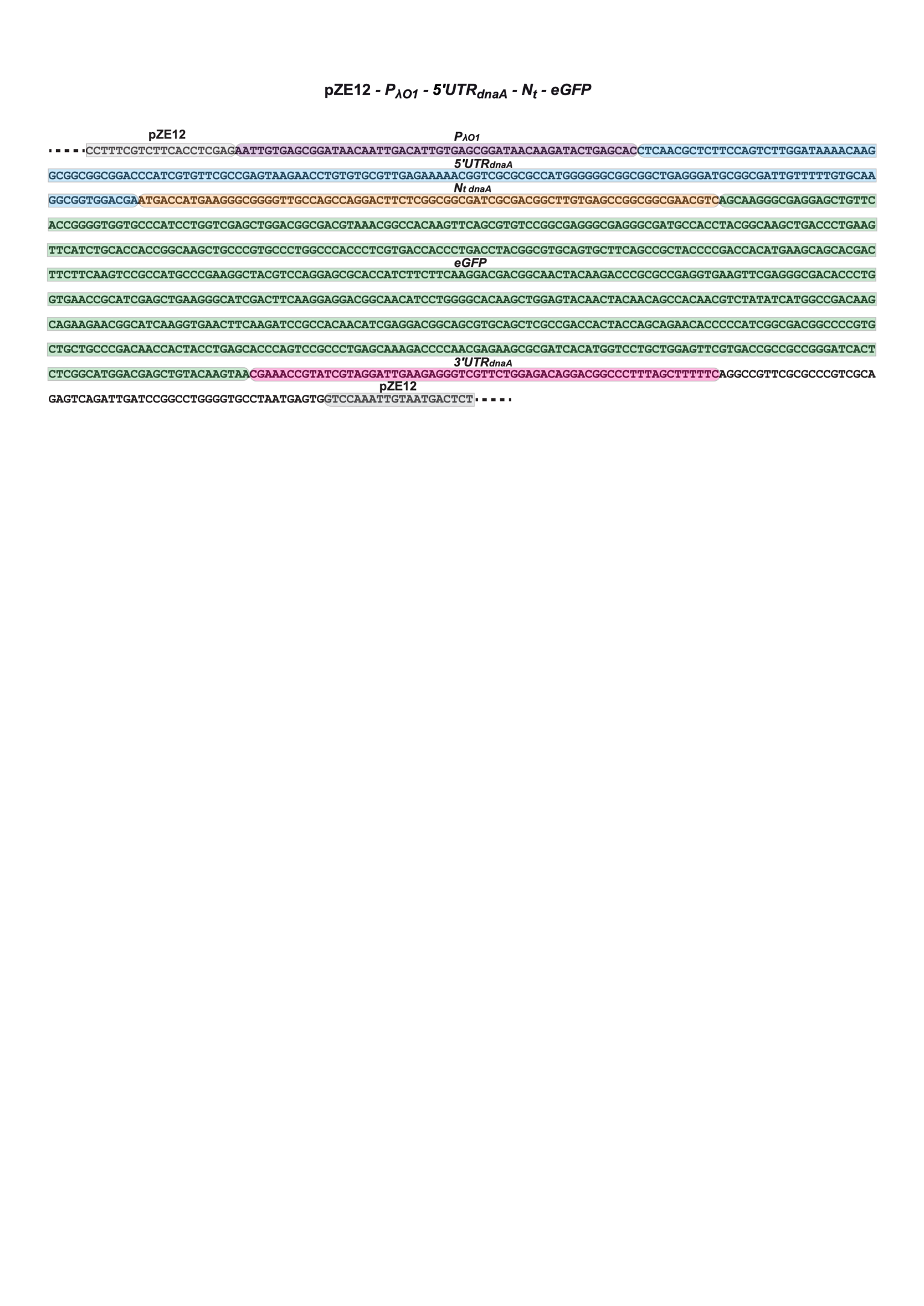 Supplementary file 1E. Sequence of the 5UTR and Nt modules in the reporter plasmid constructs. The reporter plasmids were generated by site-directed mutagenesis, using the 5UTRdnaA-Nt constructs as a PCR template (Supplementary file 1B and 1D). The sequences of the 5UTR and Nt regions are shown in blue and orange respectively. Nucleotide substitutions and insertions are indicated in bold. Nucleotide deletions are indicated with the symbol “ – ”.Strain5UTR-Nt sequence5UTRdnaA-NtCTCAACGCTCTTCCAGTCTTGGATAAAACAAGGCGGCGGCGGACCCATCGTGTTCGCCGAGTAAGAACCTGTGTGCGTTGAGAAAAACGGTCGCGCGCCATGGGGGGCGGCGGCTGAGGGATGCGGCGATTGTTTTTGTGCAAGGCGGTGGACGAATGACCATGAAGGGCGGGGTTGCCAGCCAGGACTTCTCGGCGGCGATCGCGACGGCTTGTGAGCCGGCGGCGAACGTC5UTRdnaA-NtCTCAACGCTCTTCCAGTCTTGGATAAAACAAGGCGGCGGCGGACCCATCGTGTTCGCCGAGTAAGAACCTGTGTGCGTTGAGAAAAACGGTCGCGCGCCATGGGGGGCGGCGGCTGAGGGATGCGGCGATTGTTTTTGTGCAAGGCGGTGGACGAATG------------------------------------------------------------------------GTG5UTR6/13-NtCACCAGGAGGAACAACAACTATGACCATGAAGGGCGGGGTTGCCAGCCAGGACTTCTCGGCGGCGATCGCGACGGCTTGTGAGCCGGCGGCGAACGTC5UTR6/13-NtCACCAGGAGGAACAACAACTATG------------------------------------------------------------------------GTG5UTRlac-NtAATTGTGAGCGGATAACAATTTCACACAGGAAACAGCTATGACCATGAAGGGCGGGGTTGCCAGCCAGGACTTCTCGGCGGCGATCGCGACGGCTTGTGAGCCGGCGGCGAACGTC5UTRlac-NtAATTGTGAGCGGATAACAATTTCACACAGGAAACAGCTATG------------------------------------------------------------------------GTGG125CCTCAACGCTCTTCCAGTCTTGGATAAAACAAGGCGGCGGCGGACCCATCGTGTTCGCCGAGTAAGAACCTGTGTGCGTTGAGAAAAACGGTCGCGCGCCATGGGGGGCGGCGGCTGAGGGATGCCGCGATTGTTTTTGTGCAAGGCGGTGGACGAATGACCATGAAGGGCGGGGTTGCCAGCCAGGACTTCTCGGCGGCGATCGCGACGGCTTGTGAGCCGGCGGCGAACGTCC124ACTCAACGCTCTTCCAGTCTTGGATAAAACAAGGCGGCGGCGGACCCATCGTGTTCGCCGAGTAAGAACCTGTGTGCGTTGAGAAAAACGGTCGCGCGCCATGGGGGGCGGCGGCTGAGGGATGAGGCGATTGTTTTTGTGCAAGGCGGTGGACGAATGACCATGAAGGGCGGGGTTGCCAGCCAGGACTTCTCGGCGGCGATCGCGACGGCTTGTGAGCCGGCGGCGAACGTCG126ACTCAACGCTCTTCCAGTCTTGGATAAAACAAGGCGGCGGCGGACCCATCGTGTTCGCCGAGTAAGAACCTGTGTGCGTTGAGAAAAACGGTCGCGCGCCATGGGGGGCGGCGGCTGAGGGATGCGACGATTGTTTTTGTGCAAGGCGGTGGACGAATGACCATGAAGGGCGGGGTTGCCAGCCAGGACTTCTCGGCGGCGATCGCGACGGCTTGTGAGCCGGCGGCGAACGTCC127ACTCAACGCTCTTCCAGTCTTGGATAAAACAAGGCGGCGGCGGACCCATCGTGTTCGCCGAGTAAGAACCTGTGTGCGTTGAGAAAAACGGTCGCGCGCCATGGGGGGCGGCGGCTGAGGGATGCGGAGATTGTTTTTGTGCAAGGCGGTGGACGAATGACCATGAAGGGCGGGGTTGCCAGCCAGGACTTCTCGGCGGCGATCGCGACGGCTTGTGAGCCGGCGGCGAACGTCU130ACTCAACGCTCTTCCAGTCTTGGATAAAACAAGGCGGCGGCGGACCCATCGTGTTCGCCGAGTAAGAACCTGTGTGCGTTGAGAAAAACGGTCGCGCGCCATGGGGGGCGGCGGCTGAGGGATGCGGCGAATGTTTTTGTGCAAGGCGGTGGACGAATGACCATGAAGGGCGGGGTTGCCAGCCAGGACTTCTCGGCGGCGATCGCGACGGCTTGTGAGCCGGCGGCGAACGTCG132ACTCAACGCTCTTCCAGTCTTGGATAAAACAAGGCGGCGGCGGACCCATCGTGTTCGCCGAGTAAGAACCTGTGTGCGTTGAGAAAAACGGTCGCGCGCCATGGGGGGCGGCGGCTGAGGGATGCGGCGATTATTTTTGTGCAAGGCGGTGGACGAATGACCATGAAGGGCGGGGTTGCCAGCCAGGACTTCTCGGCGGCGATCGCGACGGCTTGTGAGCCGGCGGCGAACGTCT1(2-81)C--------------------------------------------------------------------------------GAAAAACGGTCGCGCGCCATGGGGGGCGGCGGCTGAGGGATGCGGCGATTGTTTTTGTGCAAGGCGGTGGACGAATGACCATGAAGGGCGGGGTTGCCAGCCAGGACTTCTCGGCGGCGATCGCGACGGCTTGTGAGCCGGCGGCGAACGTCT2(2-116)C-------------------------------------------------------------------------------------------------------------------AGGGATGCGGCGATTGTTTTTGTGCAAGGCGGTGGACGAATGACCATGAAGGGCGGGGTTGCCAGCCAGGACTTCTCGGCGGCGATCGCGACGGCTTGTGAGCCGGCGGCGAACGTCT3(2-122)C-------------------------------------------------------------------------------------------------------------------------GCGGCGATTGTTTTTGTGCAAGGCGGTGGACGAATGACCATGAAGGGCGGGGTTGCCAGCCAGGACTTCTCGGCGGCGATCGCGACGGCTTGTGAGCCGGCGGCGAACGTCT4(2-131)C----------------------------------------------------------------------------------------------------------------------------------GTTTTTGTGCAAGGCGGTGGACGAATGACCATGAAGGGCGGGGTTGCCAGCCAGGACTTCTCGGCGGCGATCGCGACGGCTTGTGAGCCGGCGGCGAACGTCT5(2-137)C----------------------------------------------------------------------------------------------------------------------------------------GTGCAAGGCGGTGGACGAATGACCATGAAGGGCGGGGTTGCCAGCCAGGACTTCTCGGCGGCGATCGCGACGGCTTGTGAGCCGGCGGCGAACGTCT6(2-140)C-------------------------------------------------------------------------------------------------------------------------------------------CAAGGCGGTGGACGAATGACCATGAAGGGCGGGGTTGCCAGCCAGGACTTCTCGGCGGCGATCGCGACGGCTTGTGAGCCGGCGGCGAACGTCL1CTCAACGCTCTTCCAGTCTTGGATAAAACAAGGCGGCGGCGGACCCATCGTGTTCGCCGAGTAAGAACCTGTGTGCGTTGAGAAAAACGGTCGCGCGCCATGGGGGGCGGCGGCTGAGGGATGCGGCGATTG--GAAA--CAAGGCGGTGGACGAATGACCATGAAGGGCGGGGTTGCCAGCCAGGACTTCTCGGCGGCGATCGCGACGGCTTGTGAGCCGGCGGCGAACGTCL2CTCAACGCTCTTCCAGTCTTGGATAAAACAAGGCGGCGGCGGACCCATCGTGTTCGCCGAGTAAGAACCTGTGTGCGTTGAGAAAAACGGTCGCGCGCCATGGGGGGCGGCGGCTGAGGGATGCGGCGATTG--CTCG--CAAGGCGGTGGACGAATGACCATGAAGGGCGGGGTTGCCAGCCAGGACTTCTCGGCGGCGATCGCGACGGCTTGTGAGCCGGCGGCGAACGTCL3CTCAACGCTCTTCCAGTCTTGGATAAAACAAGGCGGCGGCGGACCCATCGTGTTCGCCGAGTAAGAACCTGTGTGCGTTGAGAAAAACGGTCGCGCGCCATGGGGGGCGGCGGCTGAGGGATGCGGCGATTGAAAAAGTGCAAGGCGGTGGACGAATGACCATGAAGGGCGGGGTTGCCAGCCAGGACTTCTCGGCGGCGATCGCGACGGCTTGTGAGCCGGCGGCGAACGTCSCM1 (U157A-U163A)CTCAACGCTCTTCCAGTCTTGGATAAAACAAGGCGGCGGCGGACCCATCGTGTTCGCCGAGTAAGAACCTGTGTGCGTTGAGAAAAACGGTCGCGCGCCATGGGGGGCGGCGGCTGAGGGATGCGGCGATTGTTTTTGTGCAAGGCGGTGGACGAAAGACCAAGAAGGGCGGGGTTGCCAGCCAGGACTTCTCGGCGGCGATCGCGACGGCTTGTGAGCCGGCGGCGAACGTCSCM2(G90U-C114A-U157A-U163A)CTCAACGCTCTTCCAGTCTTGGATAAAACAAGGCGGCGGCGGACCCATCGTGTTCGCCGAGTAAGAACCTGTGTGCGTTGAGAAAAACGTTCGCGCGCCATGGGGGGCGGCGGATGAGGGATGCGGCGATTGTTTTTGTGCAAGGCGGTGGACGAAAGACCAAGAAGGGCGGGGTTGCCAGCCAGGACTTCTCGGCGGCGATCGCGACGGCTTGTGAGCCGGCGGCGAACGTCP4(89-115)CTCAACGCTCTTCCAGTCTTGGATAAAACAAGGCGGCGGCGGACCCATCGTGTTCGCCGAGTAAGAACCTGTGTGCGTTGAGAAAAAC---------------------------GAGGGATGCGGCGATTGTTTTTGTGCAAGGCGGTGGACGAATGACCATGAAGGGCGGGGTTGCCAGCCAGGACTTCTCGGCGGCGATCGCGACGGCTTGTGAGCCGGCGGCGAACGTCP5(123-152)CTCAACGCTCTTCCAGTCTTGGATAAAACAAGGCGGCGGCGGACCCATCGTGTTCGCCGAGTAAGAACCTGTGTGCGTTGAGAAAAACGGTCGCGCGCCATGGGGGGCGGCGGCTGAGGGAT------------------------------CGAATGACCATGAAGGGCGGGGTTGCCAGCCAGGACTTCTCGGCGGCGATCGCGACGGCTTGTGAGCCGGCGGCGAACGTC2 x NtCTCAACGCTCTTCCAGTCTTGGATAAAACAAGGCGGCGGCGGACCCATCGTGTTCGCCGAGTAAGAACCTGTGTGCGTTGAGAAAAACGGTCGCGCGCCATGGGGGGCGGCGGCTGAGGGATGCGGCGATTGTTTTTGTGCAAGGCGGTGGACGAATGACCATGAAGGGCGGGGTTGCCAGCCAGGACTTCTCGGCGGCGATCGCGACGGCTTGTGAGCCGGCGGCGAACGTCACCATGAAGGGCGGGGTTGCCAGCCAGGACTTCTCGGCGGCGATCGCGACGGCTTGTGAGCCGGCGGCGAACGTCdfsNtCTCAACGCTCTTCCAGTCTTGGATAAAACAAGGCGGCGGCGGACCCATCGTGTTCGCCGAGTAAGAACCTGTGTGCGTTGAGAAAAACGGTCGCGCGCCATGGGGGGCGGCGGCTGAGGGATGCGGCGATTGTTTTTGTGCAAGGCGGTGGACGAATGACCAT-AAGGGCGGGGTTGCCAGCCAGGACTTCTCGGCGGCGATCGCGACGGCTTGTGAGCCGGCGGCGAACGTCGdfsNt + NtCTCAACGCTCTTCCAGTCTTGGATAAAACAAGGCGGCGGCGGACCCATCGTGTTCGCCGAGTAAGAACCTGTGTGCGTTGAGAAAAACGGTCGCGCGCCATGGGGGGCGGCGGCTGAGGGATGCGGCGATTGTTTTTGTGCAAGGCGGTGGACGAATGACCAT-AAGGGCGGGGTTGCCAGCCAGGACTTCTCGGCGGCGATCGCGACGGCTTGTGAGCCGGCGGCGAACGTCGACCATGAAGGGCGGGGTTGCCAGCCAGGACTTCTCGGCGGCGATCGCGACGGCTTGTGAGCCGGCGGCGAACGTCmut D1(171-200)CTCAACGCTCTTCCAGTCTTGGATAAAACAAGGCGGCGGCGGACCCATCGTGTTCGCCGAGTAAGAACCTGTGTGCGTTGAGAAAAACGGTCGCGCGCCATGGGGGGCGGCGGCTGAGGGATGCGGCGATTGTTTTTGTGCAAGGCGGTGGACGAATGACCATGAAGGGC------------------------------ATCGCGACGGCTTGTGAGCCGGCGGCGAACGTCmut D2(207-221)CTCAACGCTCTTCCAGTCTTGGATAAAACAAGGCGGCGGCGGACCCATCGTGTTCGCCGAGTAAGAACCTGTGTGCGTTGAGAAAAACGGTCGCGCGCCATGGGGGGCGGCGGCTGAGGGATGCGGCGATTGTTTTTGTGCAAGGCGGTGGACGAATGACCATGAAGGGCGGGGTTGCCAGCCAGGACTTCTCGGCGGCGATCGCG---------------GCGGCGAACGTCAAICTCAACGCTCTTCCAGTCTTGGATAAAACAAGGCGGCGGCGGACCCATCGTGTTCGCCGAGTAAGAACCTGTGTGCGTTGAGAAAAACGGTCGCGCGCCATGGGGGGCGGCGGCTGAGGGATGCGGCGATTGTTTTTGTGCAAGGCGGTGGACGAATGACCATGAAGGGCGGGGTTGCCAGCCAGGACTTCTCG---------GCGACGGCTTGTGAGCCGGCGGCGAACGTCAAI  DDKCTCAACGCTCTTCCAGTCTTGGATAAAACAAGGCGGCGGCGGACCCATCGTGTTCGCCGAGTAAGAACCTGTGTGCGTTGAGAAAAACGGTCGCGCGCCATGGGGGGCGGCGGCTGAGGGATGCGGCGATTGTTTTTGTGCAAGGCGGTGGACGAATGACCATGAAGGGCGGGGTTGCCAGCCAGGACTTCTCGGACGACAAGGCGACGGCTTGTGAGCCGGCGGCGAACGTCmut CM1CTCAACGCTCTTCCAGTCTTGGATAAAACAAGGCGGCGGCGGACCCATCGTGTTCGCCGAGTAAGAACCTGTGTGCGTTGAGAAAAACGGTCGCGCGCCATGGGGGGCGGCGGCTGAGGGATGCGGCGATTGTTTTTGTGCAAGGCGGTGGACGAATGACCATGAAGGGCGGGGTTGCCAGCCAGGACTTCTCGGCAGCAATAGCGACGGCTTGTGAGCCGGCGGCGAACGTCmut CM2CTCAACGCTCTTCCAGTCTTGGATAAAACAAGGCGGCGGCGGACCCATCGTGTTCGCCGAGTAAGAACCTGTGTGCGTTGAGAAAAACGGTCGCGCGCCATGGGGGGCGGCGGCTGAGGGATGCGGCGATTGTTTTTGTGCAAGGCGGTGGACGAATGACCATGAAGGGCGGGGTTGCCAGCCAGGACTTCTCGGCCGCCATCGCGACGGCTTGTGAGCCGGCGGCGAACGTCmut 1 (KGG  ADD)CTCAACGCTCTTCCAGTCTTGGATAAAACAAGGCGGCGGCGGACCCATCGTGTTCGCCGAGTAAGAACCTGTGTGCGTTGAGAAAAACGGTCGCGCGCCATGGGGGGCGGCGGCTGAGGGATGCGGCGATTGTTTTTGTGCAAGGCGGTGGACGAATGACCATGGCGGACGACGTTGCCAGCCAGGACTTCTCGGCGGCGATCGCGACGGCTTGTGAGCCGGCGGCGAACGTCmut 2(KGG)CTCAACGCTCTTCCAGTCTTGGATAAAACAAGGCGGCGGCGGACCCATCGTGTTCGCCGAGTAAGAACCTGTGTGCGTTGAGAAAAACGGTCGCGCGCCATGGGGGGCGGCGGCTGAGGGATGCGGCGATTGTTTTTGTGCAAGGCGGTGGACGAATGACCATG---------GTTGCCAGCCAGGACTTCTCGGCGGCGATCGCGACGGCTTGTGAGCCGGCGGCGAACGTCmut 3(KGGVA)CTCAACGCTCTTCCAGTCTTGGATAAAACAAGGCGGCGGCGGACCCATCGTGTTCGCCGAGTAAGAACCTGTGTGCGTTGAGAAAAACGGTCGCGCGCCATGGGGGGCGGCGGCTGAGGGATGCGGCGATTGTTTTTGTGCAAGGCGGTGGACGAATGACCATG---------------AGCCAGGACTTCTCGGCGGCGATCGCGACGGCTTGTGAGCCGGCGGCGAACGTCmut 4(GV)CTCAACGCTCTTCCAGTCTTGGATAAAACAAGGCGGCGGCGGACCCATCGTGTTCGCCGAGTAAGAACCTGTGTGCGTTGAGAAAAACGGTCGCGCGCCATGGGGGGCGGCGGCTGAGGGATGCGGCGATTGTTTTTGTGCAAGGCGGTGGACGAATGACCATGAAGGGC------GCCAGCCAGGACTTCTCGGCGGCGATCGCGACGGCTTGTGAGCCGGCGGCGAACGTCmut 5(Q10 + S13)CTCAACGCTCTTCCAGTCTTGGATAAAACAAGGCGGCGGCGGACCCATCGTGTTCGCCGAGTAAGAACCTGTGTGCGTTGAGAAAAACGGTCGCGCGCCATGGGGGGCGGCGGCTGAGGGATGCGGCGATTGTTTTTGTGCAAGGCGGTGGACGAATGACCATGAAGGGCGGGGTTGCCAGC---GACTTC---GCGGCGATCGCGACGGCTTGTGAGCCGGCGGCGAACGTCmut 6(DF  LN)CTCAACGCTCTTCCAGTCTTGGATAAAACAAGGCGGCGGCGGACCCATCGTGTTCGCCGAGTAAGAACCTGTGTGCGTTGAGAAAAACGGTCGCGCGCCATGGGGGGCGGCGGCTGAGGGATGCGGCGATTGTTTTTGTGCAAGGCGGTGGACGAATGACCATGAAGGGCGGGGTTGCCAGCCAGCTCAACTCGGCGGCGATCGCGACGGCTTGTGAGCCGGCGGC